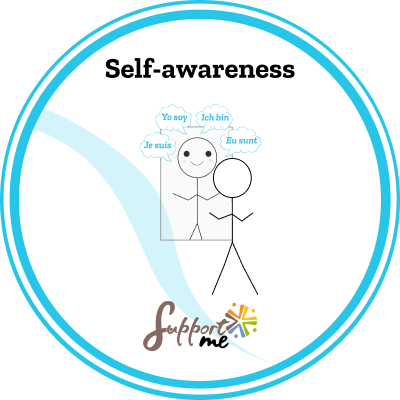 SUPPORT ME COMPETENCE: SELF-AWARENESSIssued by: …………………………………………………… Earner: ………………………………………………………Issued on:  ………………………………………………………DESCRIPTIONThis badge was delivered by the pedagogical team of …………………………………………………. (name of the organisation or association).CRITERIAThis badge of competence has been attributed to a beneficiary who has managed to clearly identify the competence by participating actively in the different Support Me pedagogical activities, which consisted of observation, reflection, role-playing, simulations, quizzes, escape games. This combination of activities put the beneficiary in various situations where he / she had to act and reflect, which allowed him /her to identify the way that he / she personally related to the competence.The activities, created by the project Support Me consortium funded by Erasmus +, have been conducted during the training session (name)………… for a period of ………………………… (hours or days).Obtaining this badge indicates that the beneficiary is able to recognise the competence as: - The ability to understand one’s own identity, emotions, thoughts and values.- The capacity to recognise one’s strengths and limitations.- The ability to learn from one’s mistakes.- The capacity to situate oneself in space and time.